Math 8Winter Student Enrichment PacketANSWER KEY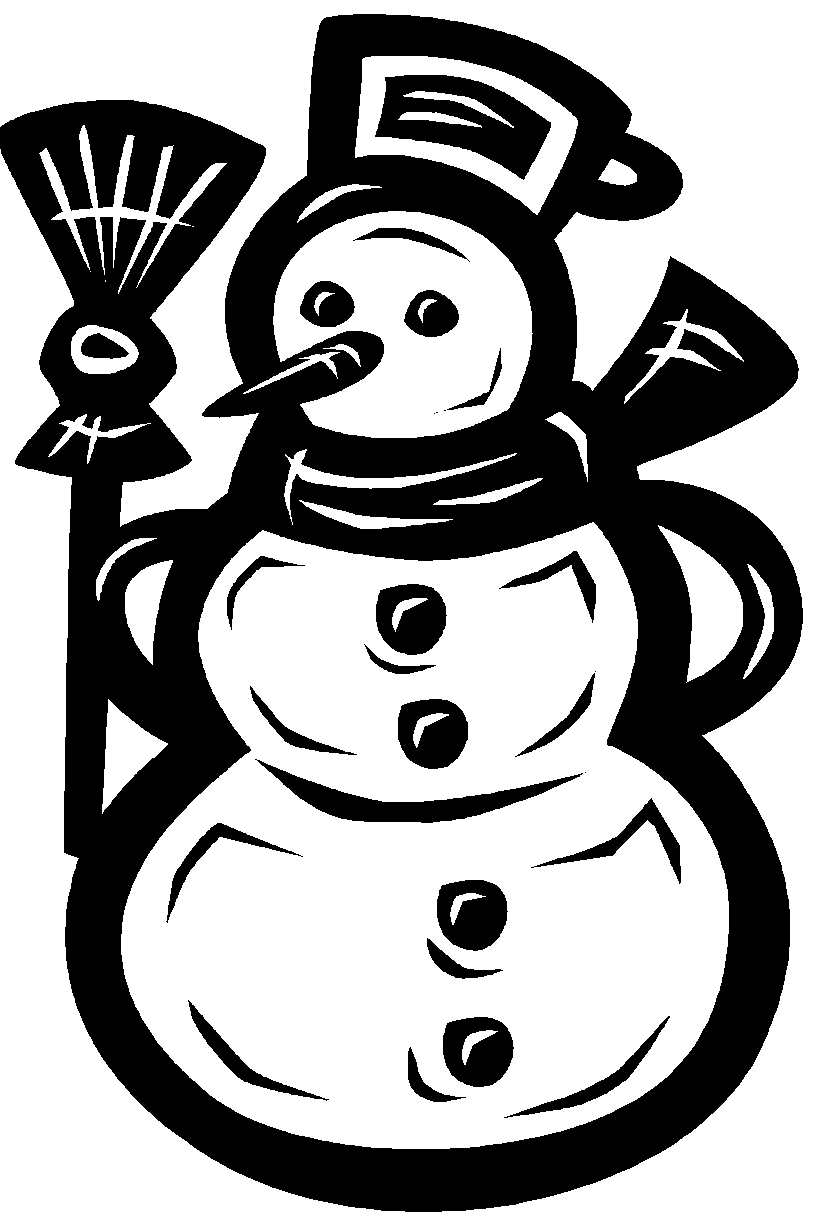 PRINCE GEORGE’S COUNTY PUBLIC SCHOOLSOffice of Academic ProgramsDepartment of Curriculum and Instruction ™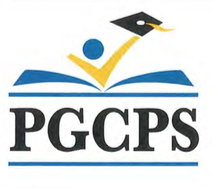 Math 8 Winter Enrichment Choice BoardAnswer KeyActivity 1Student answers will vary. See activity directions and rubric.Activity 21. The test has 5 multiple choice questions. The problem can be solved by solving the system: 2.  Danielle earns a profit of $7 for each bracelet and $26 for each necklace. The problem can be solved by solving the system: Activity 3For a set of ordered pairs or a table, a relation is a function if no x value has more than one unique y value assigned to it. A relation is NOT a function if an x value has more than one y value assigned to it. For example, the relation (2, 3), (4, 5), and (6, 7) constitutes a function.For a graph line, a relation is a function if the line never has a segment that is vertical line. A relation is NOT a function if the line has a segment that is vertical line.For a mapping diagram, if more than one line coming from an input value maps to different output values, then the relation is NOT a function. Otherwise, the relation is a function.Activity 4See activity directions and rubric.Activity 5Student answers will vary. See activity directions and rubric.Activity 6Solution match the words: The teacher told him it was a piece of cake.Activity 7The solution for the first system is (1, -2)The solution for the second system is (3, -5)Activity 8Student answers will vary. See activity directions and rubric.Activity 9Student answers will vary. See activity directions and rubric.